Додаток 8до наказу директораДепартаменту освітиі науки Хмельницької ОДА17.10.2019 № 360-одСклад команд від Хмельницької області для участі у фінальних етапах всеукраїнських учнівських турнірів у 2019 роціТУРНІР ЮНИХ БІОЛОГІВТУРНІР ЮНИХ ЕКОНОМІСТІВТУРНІР ЮНИХ МАТЕМАТИКІВЗаступник директора – начальник управлінняосвітньої діяльності та організаційного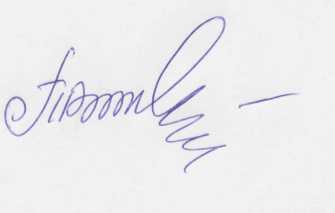 забезпечення Департаменту						Тетяна ДУПЛЯКЗбірна команда Хмельницької області:Збірна команда Хмельницької області:Збірна команда Хмельницької області:1.ГРАФОВАЄлизавета Миколаївна– учениця 10 класу Хмельницького ліцею ІІ-ІІІ ступенів Хмельницької обласної ради2.МАЛАЩУКОксана Олександрівна– учениця 11 класу Хмельницького ліцею ІІ-ІІІ ступенів Хмельницької обласної ради 3.СЕМЕНИШЕНМаксим Григорович– учень 11 класу Кам’янець-Подільського навчально-виховного комплексу № 3 у складі загальноосвітньої школи І-ІІІ ступенів та ліцею4.ШЕВЧУКНазар Олександрович– учень 11 класу Хмельницького ліцею ІІ-ІІІ ступенів Хмельницької обласної ради5.ШНИРАДмитро Олегович– учень 10 класу Технологічного багатопрофільного ліцею з загальноосвітніми класами м. Хмельницького імені Артема МазураТУРНІР ЮНИХ ГЕОГРАФІВТУРНІР ЮНИХ ГЕОГРАФІВТУРНІР ЮНИХ ГЕОГРАФІВКоманда Хмельницької середньої загальноосвітньої школи І-ІІІ ступенів № 25 імені Івана Огієнка:Команда Хмельницької середньої загальноосвітньої школи І-ІІІ ступенів № 25 імені Івана Огієнка:Команда Хмельницької середньої загальноосвітньої школи І-ІІІ ступенів № 25 імені Івана Огієнка:1.ЗАМУЛКОІрина Василівна– учениця 11 класу2.КОРНЕЛЮКДарина Андріївна– учениця 11 класу3.СТОЙКОАнастасія Юріївна– учениця 11 класу4.КОБЗАРОлег Богданович– учень 11 класу5.СТОЛЯРМихайло Ярославович– учень 11 класуКоманда «КП 5» Кам’янець-Подільського навчально-виховного комплексу № 14 у складі спеціалізованої загальноосвітньої школи І ступеня з поглибленим вивченням англійської мови та гімназії:Команда «КП 5» Кам’янець-Подільського навчально-виховного комплексу № 14 у складі спеціалізованої загальноосвітньої школи І ступеня з поглибленим вивченням англійської мови та гімназії:Команда «КП 5» Кам’янець-Подільського навчально-виховного комплексу № 14 у складі спеціалізованої загальноосвітньої школи І ступеня з поглибленим вивченням англійської мови та гімназії:1.ДЗІСЯКЯрослав Анатолійович– учень 10 класу2.НАЛИВАЙКОІлля Ігорович– учень 10 класу3.ПОЛУДНЯКСергій Анатолійович– учень 11 класу4.СОФІЯНЧУКАртур Дмитрович– учень 11 класу5.ХОМОВВалентин Олегович– учень 11 класуТУРНІР ЮНИХ ІНФОРМАТИКІВЗбірна команда Хмельницької області:ТУРНІР ЮНИХ ІНФОРМАТИКІВЗбірна команда Хмельницької області:ТУРНІР ЮНИХ ІНФОРМАТИКІВЗбірна команда Хмельницької області:1.АВСІЄВИЧВолодимир Русланович– учень 11 класу гімназії № 2 м. Хмельницького2.БУРЖИМСЬКИЙРостислав Володимирович– учень 11 класу Шепетівського навчально-виховного комплексу № 1 у складі: «Загальноосвітня школа І-ІІ ступенів та ліцей ім. Героя України М. Дзявульського»3.ДЕНИСЮКВладислав Михайлович– учень 9 класу Хмельницького ліцею № 174.ДЯДЮКАнтон Віталійович– учень 11 класу Хмельницького колегіуму імені Володимира Козубняка5.ФЕДОРКОАндрій Петрович– учень 11 класу Шепетівського навчально-виховного комплексу № 1 у складі: «Загальноосвітня школа І-ІІ ступенів та ліцей ім. Героя України М. Дзявульського»Команда Старокостянтинівського ліцеюСтарокостянтинівської міської ради Хмельницької областіімені Михайла Семеновича Рудяка:Команда Старокостянтинівського ліцеюСтарокостянтинівської міської ради Хмельницької областіімені Михайла Семеновича Рудяка:Команда Старокостянтинівського ліцеюСтарокостянтинівської міської ради Хмельницької областіімені Михайла Семеновича Рудяка:1.ВЛАСЮКІван Вікторович– учень 11 класу2.ДАРМОРОЗАліна Олегівна– учениця 10 класу3.ДЕМЧИШИНДмитро Володимирович– учень 11 класу4.КОПАЙГОРОДСЬКАДар’я Леонідівна– учениця 11 класу5.ЯКИМЧУКЄлизавета Анатоліївна– учениця 11 класуТУРНІР ЮНИХ ПРАВОЗНАВЦІВТУРНІР ЮНИХ ПРАВОЗНАВЦІВТУРНІР ЮНИХ ПРАВОЗНАВЦІВЗбірна команда м. Нетішина:Збірна команда м. Нетішина:Збірна команда м. Нетішина:1.БАЛАГУРЮліана Сергіївна– учениця 11 класу Нетішинського навчально-виховного комплексу «Загальноосвітня школа І-ІІ ступенів та ліцей» Нетішинської міської ради2.САХАРУКОлександра Сергіївна– учениця 11 класу Нетішинської загальноосвітньої школи І-ІІІ ступенів № 2 Нетішинської міської ради3.СІНЬКЕВИЧМарія Юріївна– учениця 10 класу Нетішинської загально-освітньої школи І-ІІІ ступенів № 2 Нетішинської міської ради4.ТРОЯНІрина Валентинівна– учениця 10 класу Нетішинської загально-освітньої школи І-ІІІ ступенів № 2 Нетішинської міської ради5.ЯЦЮКСергій Миколайович– учень 11 класу Нетішинської загальноосвітньої школи І-ІІІ ступенів № 1 Нетішинської міської радиТУРНІР ЮНИХ ХІМІКІВТУРНІР ЮНИХ ХІМІКІВТУРНІР ЮНИХ ХІМІКІВКоманда Хмельницького ліцею № 17:Команда Хмельницького ліцею № 17:Команда Хмельницького ліцею № 17:1.ЛЕЙМІЧАнастасія Михайлівна– учениця 11 класу2.ТЕРЕХОВТімур Ігорович– учень 11 класу3.ТОМУСЯКВалерія Артемівна– учениця 11 класу4.ТРОЦИШЕНАМаргарита Іванівна– учениця 10 класу5.ЮРЧИШЕНАЮлія Юріївна– учениця 11 класу